Калашникова Ирина Юрьевна,МОУ Новоульяновской СШОсновы православной культуры - предмет простой и сложный. Как повысить интерес детей к изучению истории и культуры православия, что приведет их через исследование и игру к пониманию значимости веры для человека.Современное общество ставит перед школой задачу подготовки школьника знающего, мыслящего, умеющего самостоятельно добывать и применять знания. Среди разнообразных направлений новых педагогических технологий, в которых реализуются возможности рефлексии, хотелось бы уделить внимание проектной деятельности. В курсе «ОПК» для проектной деятельности есть большое поле для творчества. Через работу над проектами обучающиеся получают возможность познания учебного материала через самостоятельную поисковую и исследовательскую  деятельность.Работа над проектом позволяет ученикам самостоятельно познать что-то новое, расширить знания об уже известном, «рассмотреть» того кто рядом. Эта формы работы позволяет укрепить детский коллектив, помочь детям различного стартового уровня знаний и умений проявить себя (при распределении обязанностей учитываются желания детей быть оформителем, звукорежиссером и т.д.).Осуществление проектов на уроках «Основы православной культуры» помогает достичь цели курса: духовно-нравственного развития ребенка посредством его приобщения к российской духовной традиции. Работая над проектами, учащиеся знакомятся с традиционными морально-нравственными идеалами, ценностями, нормами; у них формируются начальные представления о российской духовной традиции; появляются навыки нравственного самоанализа.Проект (от лат. projectus, букв. — брошенный вперед) – это специально организованный учителем и самостоятельно выполняемый учащимися комплекс действий, где они могут быть самостоятельными при принятии решения и ответственными за свой выбор и результат труда, создание творческого продукта.Проект - это «шесть П»:Проблема;Проектирование (планирование);Поиск информации;Продукт;Презентация;Портфолио - папка, в которой собраны все рабочие материалы, в том числе черновики, дневные планы, отчеты и др.Этапы работы исследовательского проекта1. Мотивационный (создание проблемной ситуации, формулирование темы проекта, определение конечного результата).2. Планирующее – подготовительный (объединение в группы, распределение обязанностей, составление графика работы над проектом, поиск информации).3. Информационно – операционный (работа групп по плану, консультации с руководителем, систематизация и классификация собранного материала, создание проектного продукта).4. Рефлексивно – оценочный (выбор формы представления проекта, составление текста для представления, репетиция представления, представление проекта).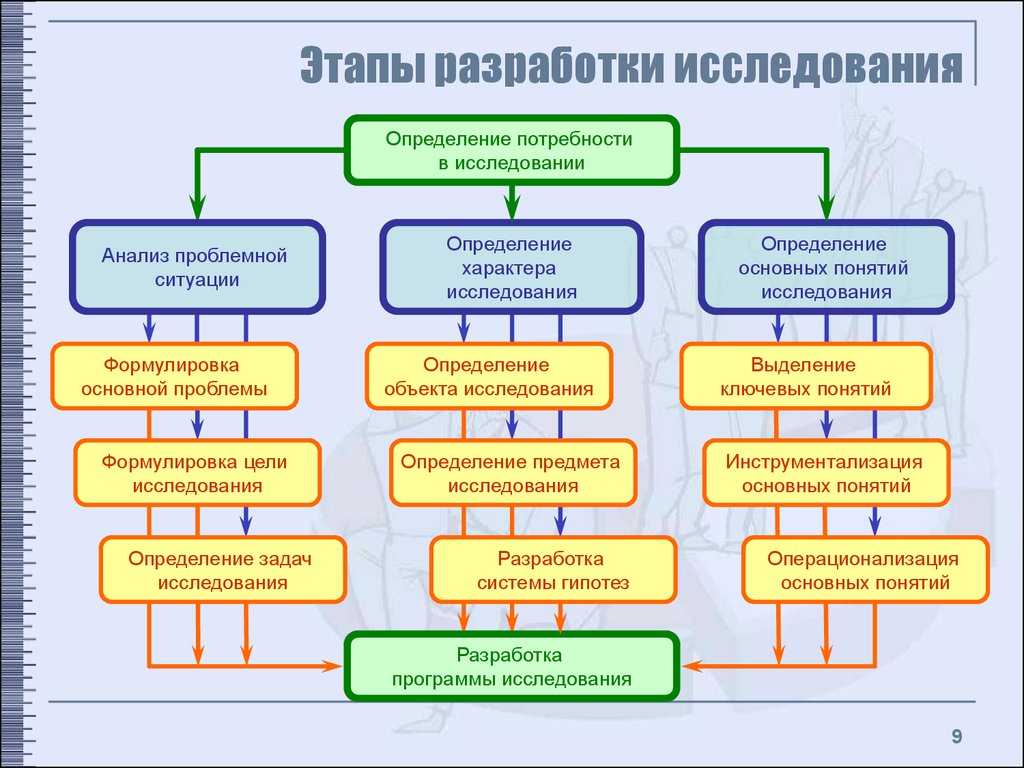 Требования к учебному проекту учащегося школы, в общем простые, и главное из них – «исходи из ребёнка». Все темы должны быть посильны пониманию ученика. Чем меньше ребёнок – тем проще проект.Примерные темы проектов:«Храмы нашего края»;«На какое число приходится Пасха»;«Почему икона так необычна»;«Почему на иконах изображают невидимого Бога»;«Пасха радость нам несёт»;«Ветхозаветная церковь»;«Как христианство пришло на Русь»«Разноцветие куполов» и др.Оформить проект ребенок может в любой форме (в виде доклада, реферата, видеофильма и т.д.)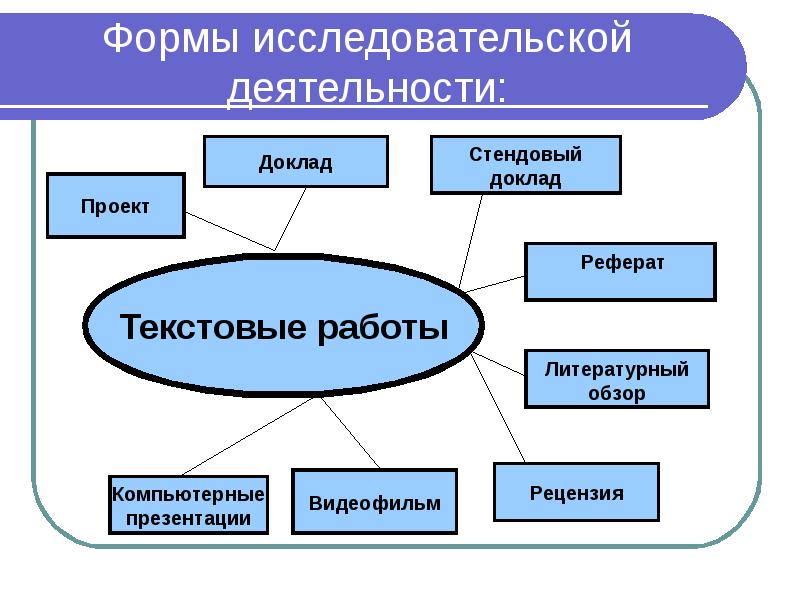      Детская потребность в исследовательском поиске обусловлена биологически. Любой здоровый ребёнок уже рождается исследователем. Неутолимая жажда новых впечатлений, любознательность, постоянное стремление наблюдать и экспериментировать, самостоятельно искать новые сведения о мире рассматриваются как важнейшие черты детского поведения. Именно это стремление к исследованию порождает исследовательское поведение и создаёт условия для того, чтобы психическое развитие ребёнка изначально разворачивалось как процесс саморазвития.